Cliëntennieuwsbrief Visio Eindhoven - februari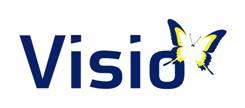 InhoudHackathon Super Toegankelijk en Shopping Experience	1Slechtziende blogger Linda doet verslag van de hackathon	224 maart: Looking Amazing voor jongeren in Breda	2De allerlaatste Macula-cafés in Eindhoven	2Kom ook eens naar het PieterBrueghelHuis in Veghel	3ZieZo Beurs: 16 en 17 maart	3Zomerrevalidatieweek voor kinderen van 7 t/m 14 jaar	4Cursusdag voor ouders van kleuters (groep 2) met een visuele beperking	4“Bakken met gevoel”, luisterboek voor en door blinden en slechtzienden	4Colofon	5
Kijk ook eens in de digitale agenda op onze site Visio.org. Op deze plek staan alle evenementen in de regio Zuid overzichtelijk op een rij. 

Ook kunt u alle evenementen van Visio Eindhoven zien in de agenda.
Hackathon Super Toegankelijk en Shopping ExperienceVan alle dagelijkse dingen zouden blinde en slechtziende mensen het liefst gewoon boodschappen willen doen. Met die uitdaging gingen de innovatieve koplopers van Nederland samen met ervaringsdeskundigen aan de slag in de hackathon Super Toegankelijk, met als opmaat de Shopping Experience bij AH XL in Eindhoven. Hierbij konden deelnemers ervaren hoe het is om slechtziend boodschappen te doen. Mensen met een visuele beperking gebruiken vaak meer technologie in het dagelijkse leven dan anderen. Hun inzichten zijn tijdens de hackathon vertaald in producten, diensten en technologie die voor iedereen zinvol zijn en waarmee we de toekomst van het boodschappen doen voor iedereen leuker, slimmer en toegankelijker maken. 

Bekijk de resultaten van de hackathon.
Slechtziende blogger Linda doet verslag van hackathon Super Toegankelijk in EindhovenTijdens de hackathon Super Toegankelijk in Eindhoven hebben tien teams twee dagen gewerkt aan de uitdaging om het boodschappen doen leuker, slimmer en toegankelijker te maken. Linda was erbij en doet in een blog verslag van haar ervaringen.

Lees op onze site de blog van Linda over deze bijzondere hackathon.
24 maart: Looking Amazing voor jongeren in BredaVisio Onderwijs verzorgt in Breda een cursusdag voor middelbare scholieren die het leuk vinden om kleur- en kledingadvies te krijgen. Deze dag staat in het teken van make-up, kleur- en kledingadvies. Hierbij gaan we in op de vaardigheden en handigheidjes voor jou. De dag wordt begeleid door een schoonheidsspecialist en twee begeleiders van Visio.

Lees meer over Looking Amazing (let op: aanmelddeadline is 24 februari).
De allerlaatste Macula-cafés in EindhovenDe MaculaVereniging houdt dit jaar een Macula-café in Eindhoven op dinsdag 27 februari en op dinsdag 27 maart. Op 27 februari geeft een Visio-medewerker voorlichting over de mogelijkheden van smartphones. Op 27 maart wordt met een feestelijk programma een periode van 15 jaar Macula-cafés in Eindhoven afgesloten. Het lotgenotencontact voor mensen met een oogaandoening in Eindhoven wordt voortgezet in het Oogcafé van de Oogvereniging. 

Lees meer over de allerlaatste Macula-cafés en het Oogcafé in Eindhoven. 
Kom ook eens naar het PieterBrueghelHuis in VeghelBij het PieterBrueghelHuis in Veghel kan iedereen een praatje maken onder het genot van een kopje koffie of thee. Ook kunt u meedoen met de activiteiten die vijf dagen per week georganiseerd worden. De slechtziende Thea is oud-cliënt en -vrijwilliger van Visio. Nu is zij een enthousiaste vrijwilliger bij het PieterBrueghelHuis in Veghel. 

Nieuwsgierig geworden? Lees op de site van Visio meer over het PieterBrueghelHuis.
ZieZo Beurs: 16 en 17 maartMee blijven doen in de maatschappij. Daar ondersteunt Visio u graag bij. En dat doen we op verschillende manieren. Soms bent u al geholpen met eenvoudige handreikingen en tips. Maar we bieden ook advies en begeleiding op specifieke thema’s en aan uw omgeving. Net als onderwijs, wonen, training en (intensieve) revalidatie. Wat uw vraag ook is, Visio is steeds dichtbij. Zo ook op de ZieZo-beurs. Bezoek ons en ontdek wat bij úw vragen past, wat wél kan.

Lees meer over de Ziezo-Beurs en vraag uw gratis toegangskaart aan.
Zomerrevalidatieweek voor kinderen van 7 t/m 14 jaarZelf je brood smeren, een maaltijd maken, iets kopen in de supermarkt, lopen in een onbekende omgeving, vrienden maken, voor jezelf opkomen, hulp vragen, maar ook zelf doen wat je zelf kunt. Dit is een aantal zaken dat je kunt leren tijdens de revalidatieweek voor kinderen van 7 t/m 14 jaar. Deze vindt plaats van maandag 9 juli t/m vrijdag 13 juli in Bladel. 

Lees meer over de zomerrevalidatieweek en meld je aan vóór 28 maart. 
Cursusdag voor ouders van kleuters (groep 2) met een visuele beperking Uw kind gaat binnenkort naar groep 3: een nieuwe fase voor uw kind en u, met nieuwe vragen, veranderingen en keuzes. Op 22 maart verzorgt Visio Onderwijs een cursusdag in Nijmegen. U krijgt tijdens deze dag voorlichting en informatie over de belangrijkste onderwerpen in de leeftijdsfase van uw kind. Een Ambulant Onderwijskundig Begeleider van Visio vertelt over de begeleiding door Visio op school. 

Lees meer over deze cursusdag en meld u aan (vóór 1 maart).
“Bakken met gevoel”, luisterbak-boek voor en door blinde en slechtziende mensenBakken, een hot item dat het hele land in zijn greep heeft, ook blind en slechtziend Nederland. Omdat bakken niet voor iedereen zo eenvoudig is, heeft Judith Eurlings het bak-boek “Bakken met gevoel” ontwikkeld. Het is voor en door mensen met een visuele handicap en telt liefst zeventig bakrecepten, onderverdeeld in zoet en hartig. 

Kans maken op een gratis exemplaar? Laat ons weten wat uw favoriete gebak is wanneer u iets te vieren heeft. Wij verloten drie luister- of daisyboeken onder de inzenders.

Lees meer over "Bakken met gevoel", de win-actie én een lekker recept. Doe mee met de prijsvraag via het formulier onderaan dit bericht.
ColofonDeze cliëntennieuwsbrief wordt verspreid onder cliënten van Visio Eindhoven. Aan de inhoud van de artikelen kunnen geen rechten worden ontleend. Kopiëren mag. We vinden het leuk als u in uw publicaties berichten uit deze uitgave overneemt. Neem het bericht dan wel in zijn geheel en ongewijzigd over en vermeld Visio als bron.

Aan deze nieuwsbrief werkten mee: Betty van Bekhoven, Marja Burmanje, Sylvia Siersema, Bianca Spang en Michiel Tolsma. 

Wilt u meer informatie over de onderwerpen in de nieuwsbrief of wilt u zich aan- of afmelden? Mail dan naar eindhoven@visio.org.

Cliëntservicebureau
T 088 585 85 85

Hoewel deze publicatie met de grootst mogelijke zorg is samengesteld, kan de redactie geen aansprakelijkheid aanvaarden voor eventuele fouten.

Kijk voor meer informatie op de site van Koninklijke Visio, expertisecentrum voor slechtziende en blinde mensen.
